Согласно плану мероприятий управления образования 21 ноября 2012 года в нашей школе проводилось РМО классных руководителей по теме «Взаимодействие семьи и школы»Фото с мероприятия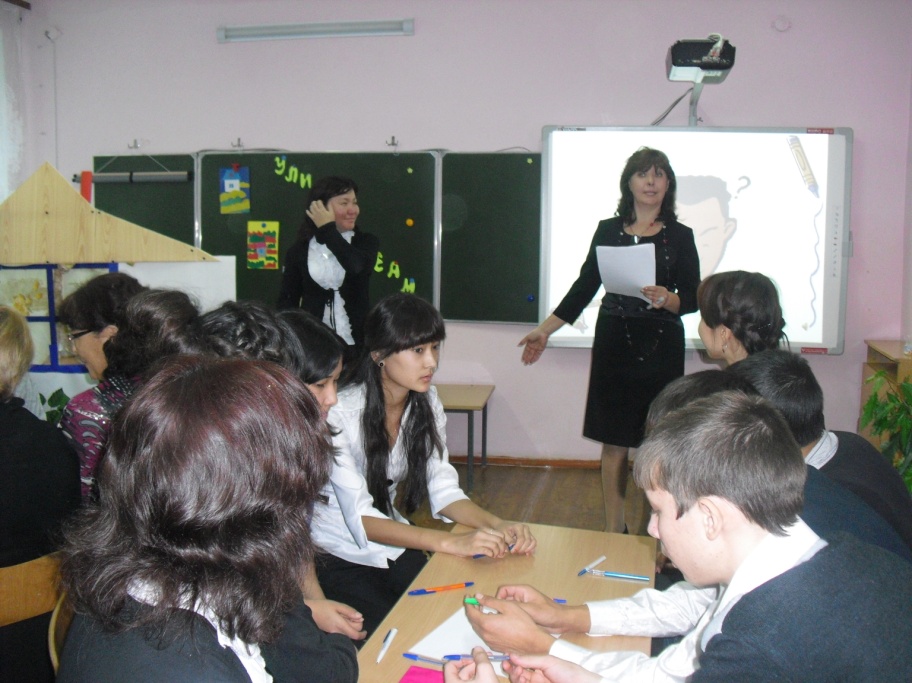 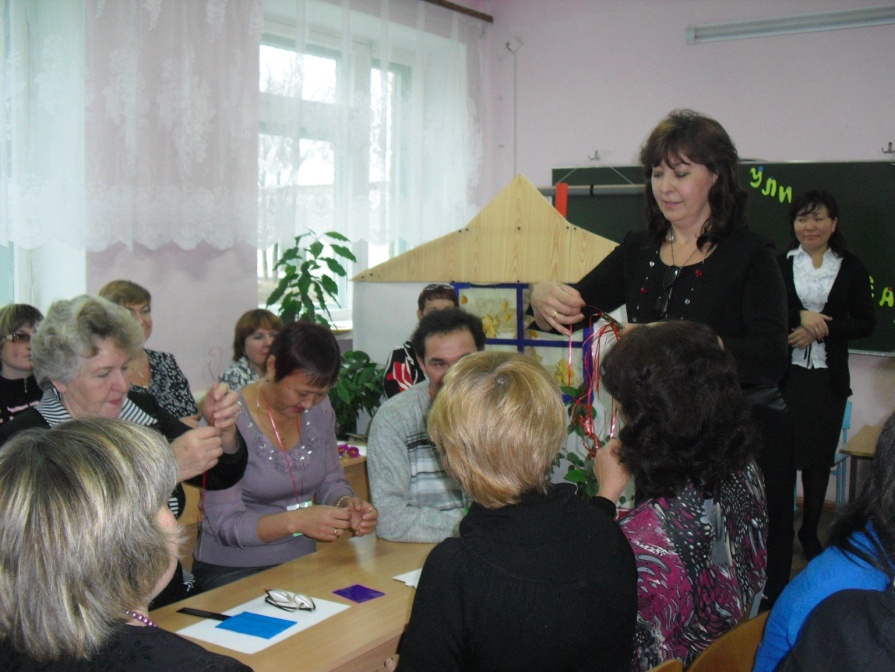 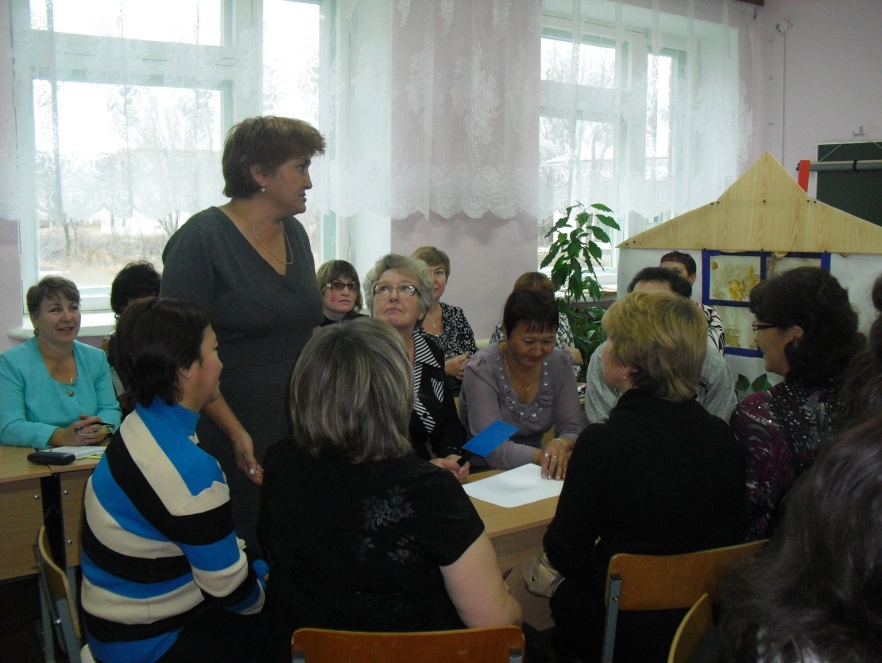 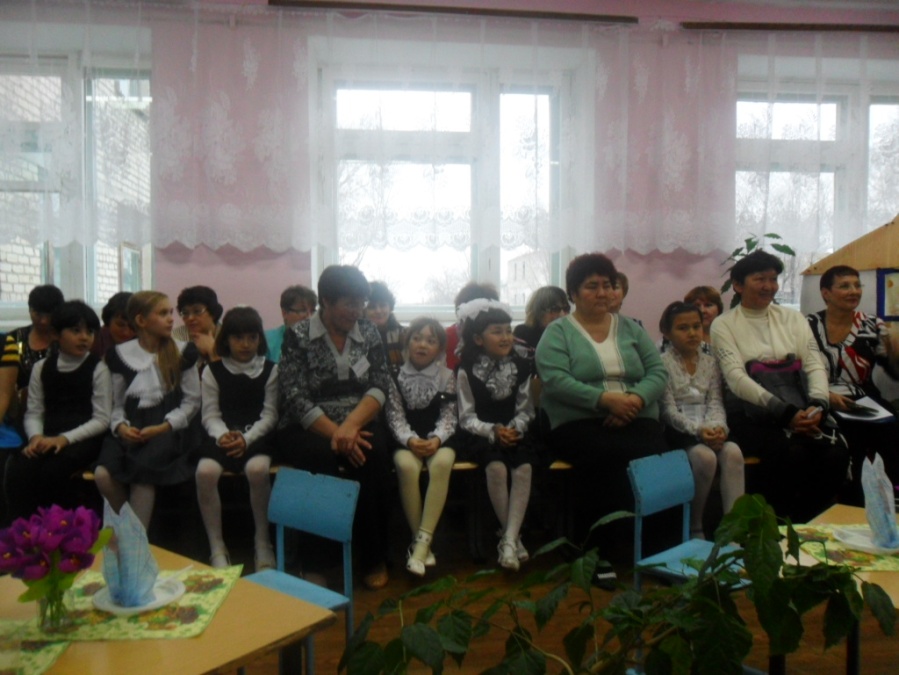 